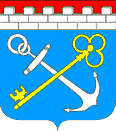 Комитет государственного строительного надзора и государственной экспертизы Ленинградской областиПРИКАЗот                         г. N              «ОБ УТВЕРЖДЕНИИ ПОРЯДКА ОФОРМЛЕНИЯ И СОДЕРЖАНИЯ ЗАДАНИЙ НА ПРОВЕДЕНИЕ МЕРОПРИЯТИЙ ПО КОНТРОЛЮ БЕЗ ВЗАИМОДЕЙСТВИЯ С ЗАСТРОЙЩИКАМИ ПРИ ОСУЩЕСТВЛЕНИИ ГОСУДАРСТВЕННОГО КОНТРОЛЯ (НАДЗОРА) В ОБЛАСТИ ДОЛЕВОГО СТРОИТЕЛЬСТВА МНОГОКВАРТИРНЫХ ДОМОВ И(ИЛИ) ИНЫХ ОБЪЕКТОВ НЕДВИЖИМОСТИ НА ТЕРРИТОРИИ ЛЕНИНГРАДСКОЙ ОБЛАСТИ И ПОРЯДКА ОФОРМЛЕНИЯРЕЗУЛЬТАТОВ МЕРОПРИЯТИЙ ПО КОНТРОЛЮ БЕЗ ВЗАИМОДЕЙСТВИЯС ЗАСТРОЙЩИКАМИ ПРИ ОСУЩЕСТВЛЕНИИ ГОСУДАРСТВЕННОГОКОНТРОЛЯ (НАДЗОРА) В ОБЛАСТИ ДОЛЕВОГО СТРОИТЕЛЬСТВАМНОГОКВАРТИРНЫХ ДОМОВ И(ИЛИ) ИНЫХ ОБЪЕКТОВ НЕДВИЖИМОСТИНА ТЕРРИТОРИИ ЛЕНИНГРАДСКОЙ ОБЛАСТИ»В соответствии с частью 4 статьи 8.3 Федерального закона от 26 декабря 2008 года N 294-ФЗ "О защите прав юридических лиц и индивидуальных предпринимателей при осуществлении государственного контроля (надзора) и муниципального контроля" приказываю:Утвердить Порядок оформления и содержания заданий на проведение мероприятий по контролю без взаимодействия с застройщиками при осуществлении государственного контроля (надзора) в области долевого строительства многоквартирных домов и(или) иных объектов недвижимости на территории Ленинградской области согласно приложению 1 к настоящему приказу. Утвердить Порядок оформления результатов мероприятий по контролю без взаимодействия с застройщиками при осуществлении государственного контроля (надзора) в области долевого строительства многоквартирных домов и(или) иных объектов недвижимости на территории Ленинградской области согласно приложению 2 к настоящему приказу.Признать утратившим силу приказ комитета государственного строительного надзора и государственной экспертизы Ленинградской области от 21 ноября 2019 года № 20 «Об утверждении порядка оформления и содержания заданий на проведение мероприятий по контролю без взаимодействия с юридическими лицами при осуществлении государственного контроля (надзора) в области долевого строительства многоквартирных домов и (или) иных объектов недвижимости на территории Ленинградской области и порядка оформления результатов мероприятий по контролю без взаимодействия с юридическими лицами при осуществлении государственного контроля (надзора) в области долевого строительства многоквартирных домов и (или) иных объектов недвижимости на территории Ленинградской области».Заместитель председателя комитета				           Д.А. ЛобановскийПРИЛОЖЕНИЕ 1к приказу комитетагосударственного строительного надзораи государственной экспертизыЛенинградской областиот                N    ПОРЯДОКОФОРМЛЕНИЯ И СОДЕРЖАНИЯ ЗАДАНИЙ НА ПРОВЕДЕНИЕ МЕРОПРИЯТИЙПО КОНТРОЛЮ БЕЗ ВЗАИМОДЕЙСТВИЯ С ЗАСТРОЙЩИКАМИПРИ ОСУЩЕСТВЛЕНИИ ГОСУДАРСТВЕННОГО КОНТРОЛЯ (НАДЗОРА)В ОБЛАСТИ ДОЛЕВОГО СТРОИТЕЛЬСТВА МНОГОКВАРТИРНЫХ ДОМОВИ(ИЛИ) ИНЫХ ОБЪЕКТОВ НЕДВИЖИМОСТИ НА ТЕРРИТОРИИЛЕНИНГРАДСКОЙ ОБЛАСТИ1. Настоящий Порядок устанавливает правила оформления и содержание заданий на проведение мероприятий по контролю без взаимодействия с застройщиками (далее - мероприятия по контролю без взаимодействия) при осуществлении государственного контроля (надзора) в области долевого строительства многоквартирных домов и(или) иных объектов недвижимости на территории Ленинградской области.2. Понятия, используемые в настоящем Порядке, применяются в тех же значениях, в которых они определены Федеральным законом от 30 декабря 2004 года N 214-ФЗ "Об участии в долевом строительстве многоквартирных домов и иных объектов недвижимости и о внесении изменений в некоторые законодательные акты Российской Федерации" (далее - Федеральный закон N 214-ФЗ) и постановлением Правительства Российской Федерации от 2 сентября 2020 года № 1336 "Об утверждении требований к организации и проведению государственного контроля (надзора) в области долевого строительства многоквартирных домов и (или) иных объектов недвижимости".3. Задание на проведение плановых мероприятий по контролю без взаимодействия оформляется в виде плана мероприятий по контролю без взаимодействия на три календарных месяца, утверждаемого председателем (заместителем председателя) комитета государственного строительного надзора и государственной экспертизы Ленинградской области (далее - комитет).4. Задание на проведение мероприятия по контролю без взаимодействия должно содержать:а) дату и номер;б) наименование юридического лица, в отношении которого проводится мероприятие по контролю без взаимодействия (далее - подконтрольное лицо), его основной государственный регистрационный номер (ОГРН) и идентификационный номер налогоплательщика (ИНН);в) место нахождения подконтрольного лица;г) наименование и место нахождения многоквартирного дома и(или) иного объекта недвижимости, для строительства (создания) которого (которых) подконтрольным лицом привлекаются денежные средства участников долевого строительства;д) период проведения мероприятия по контролю без взаимодействия;е) цель и задачи мероприятия по контролю без взаимодействия;ж) перечень обязательных требований, соблюдение которых подлежит проверке в ходе мероприятия по контролю без взаимодействия, с указанием реквизитов нормативных правовых актов и их структурных единиц, которыми установлены данные обязательные требования;з) фамилии, имена, отчества (при наличии), должности лиц, ответственных за проведение мероприятия по контролю без взаимодействия.6. Задание на проведение мероприятия по контролю без взаимодействия оформляется по форме согласно Приложению N 1 к настоящему порядку.7. Задание на проведение мероприятия по контролю без взаимодействия регистрируется в журнале регистрации комитета по форме согласно Приложению N 2 к настоящему порядку, ведение которого осуществляется в электронной форме.Приложение N 1к Порядку оформления и содержания заданийна проведение мероприятий по контролюбез взаимодействия с застройщикамипри осуществлении государственного контроля(надзора) в области долевого строительствамногоквартирных домов и(или) иных объектовнедвижимости на территории Ленинградской области"УТВЕРЖДАЮ"_________________________________(наименование должности,_________________________________фамилия и инициалы лица,утвердившего Задание)"__" ______________ 20__ г.ЗаданиеN _________ от "__" _________ 20__ г.на проведение мероприятий по контролю без взаимодействияс застройщиками при осуществлении государственногоконтроля (надзора) в области долевого строительствамногоквартирных домов и(или) иных объектов недвижимостина территории Ленинградской области на периодс "__" ___________ 20__ г. по "__" ___________ 20__ г.Приложение N 2к Порядку оформления и содержания заданийна проведение мероприятий по контролюбез взаимодействия с застройщикамипри осуществлении государственного контроля(надзора) в области долевого строительствамногоквартирных домов и(или) иных объектовнедвижимости на территории Ленинградской областиЖурнал учета заданий на проведение мероприятий по контролюбез взаимодействия с застройщиками при осуществлениигосударственного контроля (надзора) в области долевогостроительства многоквартирных домов и(или) иных объектовнедвижимости на территории Ленинградской областиПриложение 2к приказу комитетагосударственного строительного надзораи государственной экспертизыЛенинградской областиот                 N  ПОРЯДОКОФОРМЛЕНИЯ РЕЗУЛЬТАТОВ МЕРОПРИЯТИЙ ПО КОНТРОЛЮБЕЗ ВЗАИМОДЕЙСТВИЯ С ЗАСТРОЙЩИКАМИ ПРИ ОСУЩЕСТВЛЕНИИГОСУДАРСТВЕННОГО КОНТРОЛЯ (НАДЗОРА) В ОБЛАСТИ ДОЛЕВОГОСТРОИТЕЛЬСТВА МНОГОКВАРТИРНЫХ ДОМОВ И(ИЛИ) ИНЫХ ОБЪЕКТОВНЕДВИЖИМОСТИ НА ТЕРРИТОРИИ ЛЕНИНГРАДСКОЙ ОБЛАСТИНастоящий Порядок устанавливает правила оформления результатов мероприятий по контролю без взаимодействия с застройщиками при осуществлении государственного контроля (надзора) в области долевого строительства многоквартирных домов и(или) иных объектов недвижимости на территории Ленинградской области.Результат проведения мероприятия по контролю без взаимодействия с застройщиком, в ходе которого осуществлялся анализ ежеквартальной отчетности застройщика об осуществлении деятельности, связанной с привлечением денежных средств участников долевого строительства для строительства (создания) многоквартирных домов и (или) иных объектов недвижимости, в том числе об исполнении примерных графиков реализации проектов строительства и обязательств по договорам, сводной накопительной ведомости проекта строительства, оформляется в виде заключения о результатах анализа ежеквартальной отчетности застройщика по форме согласно приложению 1 к настоящему порядку.Результат проведения мероприятия по контролю без взаимодействия с застройщиком, в ходе которого осуществлялись наблюдение за соблюдением застройщиком обязательных требований законодательства об участии в долевом строительстве многоквартирных домов и (или) иных объектов недвижимости посредством анализа информации, обязанность по раскрытию которой возложена на застройщика в соответствии с законодательством об участии в долевом строительстве многоквартирных домов и (или) иных объектов недвижимости и  наблюдение за соблюдением застройщиком обязательных требований законодательства об участии в долевом строительстве многоквартирных домов и (или) иных объектов недвижимости к составу, порядку, способам, срокам и периодичности размещения информации в единой информационной системе жилищного строительства в информационно-телекоммуникационной сети "Интернет" оформляется в виде акта по результатам проведения мероприятия по контролю без взаимодействия с застройщиком по форме согласно приложению 2 к настоящему порядку. ( Результаты проведения мероприятий по контролю без взаимодействия с застройщиками составляются и подписываются должностными лицами, их проводившими,  в срок, не превышающий:- тридцать дней после завершения мероприятия по контролю без взаимодействия с застройщиком, проводившегося в форме анализа ежеквартальной отчетности застройщика об осуществлении деятельности, связанной с привлечением денежных средств участников долевого строительства для строительства (создания) многоквартирных домов и (или) иных объектов недвижимости, в том числе об исполнении примерных графиков реализации проектов строительства и обязательств по договорам, сводной накопительной ведомости проекта строительства;- семь дней после завершения мероприятий по контролю без взаимодействия с застройщиком, проводившихся в форме наблюдения за соблюдением застройщиком обязательных требований законодательства об участии в долевом строительстве многоквартирных домов и (или) иных объектов недвижимости посредством анализа информации, обязанность по раскрытию которой возложена на застройщика в соответствии с законодательством об участии в долевом строительстве многоквартирных домов и (или) иных объектов недвижимости и наблюдения за соблюдением застройщиком обязательных требований законодательства об участии в долевом строительстве многоквартирных домов и (или) иных объектов недвижимости к составу, порядку, способам, срокам и периодичности размещения информации в единой информационной системе жилищного строительства в информационно-телекоммуникационной сети "Интернет".. 7. Результат проведения мероприятий по контролю без взаимодействия с застройщиком фиксируется ответственным за его проведение должностным лицом посредством записи в журнал учета результатов проведения мероприятий по контролю без взаимодействия с застройщиками по форме согласно приложению 3 к настоящему порядку, который ведется в электронной форме.Приложение 1к Порядку оформления результатовмероприятий по контролю без взаимодействияс застройщиками при осуществлениигосударственного контроля (надзора)в области долевого строительствамногоквартирных домов и(или) иныхобъектов недвижимости на территорииЛенинградской области              КОМИТЕТ ГОСУДАРСТВЕННОГО СТРОИТЕЛЬНОГО НАДЗОРА            И ГОСУДАРСТВЕННОЙ ЭКСПЕРТИЗЫ ЛЕНИНГРАДСКОЙ ОБЛАСТИЗАКЛЮЧЕНИЕ        о результатах анализа ежеквартальной отчетности застройщика об осуществлении деятельности, связанной с привлечением денежных средств      участников долевого строительства для строительства (создания)   многоквартирных домов и(или) иных объектов недвижимости, в том числе     об исполнении застройщиком примерных графиков реализации проектов     строительства, своих обязательств по договорам участия в долевом           строительстве, бухгалтерской (финансовой) отчетности______________________                                                           _______________________  (дата составления)                                                                            (место составления)_________________________________________________________________________________________________________________________________________________________________________________________________________________________________     (должность, фамилия, имя, отчество лица, составившего заключение)1. Основание для анализа отчетности:___________________________________________________________________________  (указываются дата направления застройщиком, дата регистрации и входящий                номер направленной застройщиком отчетности)______________________________________________________________________________________________________________________________________________________2. Сведения о застройщике:___________________________________________________________________________       (наименование застройщика, ИНН, ОГРН, адрес места нахождения             (государственной регистрации) юридического лица)______________________________________________________________________________________________________________________________________________________3.  Сведения  о  многоквартирном(ых)  доме(ах)  и(или) ином(ых) объекте(ах)недвижимости:___________________________________________________________________________     (наименование(я) и адрес(а) многоквартирного(ых) дома(ов) и(или)                    иного(ых) объекта(ов) недвижимости)___________________________________________________________________________4. Выводы по результатам анализа отчетности:___________________________________________________________________________    (указываются сведения о выявленных признаках нарушения обязательных___________________________________________________________________________     требований, установленных законодательством об участии в долевом___________________________________________________________________________             строительстве, или об отсутствии таких признаков)___________________________________________________________________________5. Приложения к заключению о результатах анализа отчетности:___________________________________________________________________________     (перечисляются документы, копии которых прилагаются к заключению),______________________________________________________________________________________________________________________________________________________________________________    ____________________    _______________________   (должность лица,                            (подпись)                      (расшифровка подписи)составившего заключение)Приложение 2к Порядку оформления результатовмероприятий по контролю без взаимодействияс застройщиками при осуществлениигосударственного контроля (надзора)в области долевого строительствамногоквартирных домов и(или) иныхобъектов недвижимости на территорииЛенинградской областиАктпо результатам проведения мероприятия по контролюбез взаимодействия с застройщикомот "__" _________ 20__ г.                                                                         г. Санкт-Петербург___________________________________________________________________________       (фамилия, имя, отчество (при наличии), должность лица (лиц),___________________________________________________________________________  осуществлявшего проведение мероприятия по контролю без взаимодействия)    в соответствии со ст. 8.3 Федерального закона от 26.12.2008 N 294-ФЗ "Озащите  прав  юридических  лиц  и   индивидуальных   предпринимателей   приосуществлении   государственного   контроля   (надзора)   и  муниципальногоконтроля", постановлением Правительства Российской Федерации от 2 сентября 2020 года № 1336 "Об утверждении требований к организации и проведению государственного контроля (надзора) в области долевого строительства многоквартирных домов и (или) иных объектов недвижимости",    на основании задания от "__" __________ 20__ г. N _______ на проведениемероприятия по  контролю  без  взаимодействия  с  застройщиком  при осуществлении  государственного  контроля  (надзора)  в  области   долевогостроительства многоквартирных домов и(или) иных  объектов  недвижимости  натерритории Ленинградской областив отношении:__________________________________________________________________________,(наименование застройщика, в отношении которого проведено мероприятие                по контролю без взаимодействия, ИНН, ОГРН)привлекающего  денежные средства  граждан  и  юридических  лиц  для  строительства  (создания) на территории Ленинградской области ___________________________________________________________________________        (наименование и место нахождения__________________________________________________________________________,многоквартирного дома и(или) иного объекта недвижимостипроведено мероприятие по контролю без взаимодействия посредством анализа информации, обязанность по раскрытию которой возложена на застройщика в соответствии с законодательством об участии в долевом строительстве многоквартирных домов и (или) иных объектов недвижимости,на предмет соблюдения указанным застройщиком обязательных требований законодательства об участии в долевом строительстве многоквартирных домов и (или) иных объектов недвижимости     Период  проведения  мероприятия  по  контролю  без   взаимодействия   сзастройщиком:___________________________________________________________________________                         (дата начала и окончания)    В  ходе  проведения  мероприятия  по  контролю  без  взаимодействия   сзастройщиком было установлено: _______________________________________                                                           (указываются сведения о результатах___________________________________________________________________________ проведенного мероприятия по контролю без взаимодействия с застройщиком, в том числе о выявленных нарушениях обязательных требований, указываются необходимые меры по пресечению выявленных нарушений)    Приложение: __________________________________________________________.                             (указываются документы, иные материалы, обосновывающие                                      выводы, содержащиеся в акте)Подпись лица, проводившего мероприятие по контролю без взаимодействия с застройщиком:____________________  _________________________  __________________________    (должность)                         (подпись)                                        (Ф.И.О.)Приложение 3к Порядку оформления результатовмероприятий по контролю без взаимодействияс застройщиками при осуществлениигосударственного контроля (надзора)в области долевого строительствамногоквартирных домов и(или) иныхобъектов недвижимости на территорииЛенинградской областиЖурналучета результатов проведения мероприятий по контролю без взаимодействия с застройщикамиN п/пНаименование юридического лица, в отношении которого проводится мероприятие по контролю без взаимодействия (далее - подконтрольное лицо)ИНН/ОГРНМесто нахождения подконтрольного лицаНаименование и место нахождения многоквартирного дома и(или) иного объекта недвижимости, для строительства (создания) которого (которых) подконтрольным лицом привлекаются денежные средства участников долевого строительстваПериод проведения мероприятия по контролю без взаимодействияЦель мероприятия по контролю без взаимодействияЗадачи мероприятия по контролю без взаимодействияПеречень обязательных требований, соблюдение которых подлежит проверке в ходе мероприятия по контролю без взаимодействия, с указанием реквизитов нормативных правовых актов и их структурных единиц, которыми установлены данные обязательные требованияФамилии, имена, отчества (при наличии), должности лиц, ответственных за проведение мероприятия по контролю без взаимодействия12345678910N п/пДата выдачи и номер заданияПериод проведения мероприятия по контролю без взаимодействияВид мероприятия по контролю без взаимодействия1234N п/пФИО должностного лица, ответственного за осуществление контрольного мероприятияРеквизиты задания на осуществление мероприятий по контролю без взаимодействия с застройщикамиНаименование застройщика (проверяемого юридического лица), ИННВид мероприятия по контролю без взаимодействия с застройщикомДата, номер заключения о результатах анализа ежеквартальной отчетности застройщика /  акта по результатам проведения мероприятия по контролю без взаимодействия с застройщиком / Результаты проведения мероприятия по контролю без взаимодействия с застройщикомНомер, дата распоряжения о проведении проверки